Выбрать «Мои платежи»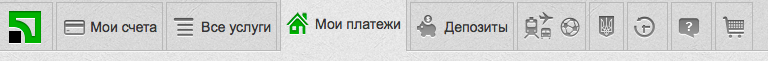 В поле «Создать новый платеж» указать ЕГРПОУ ООО «Атлантис Телеком» -  33968051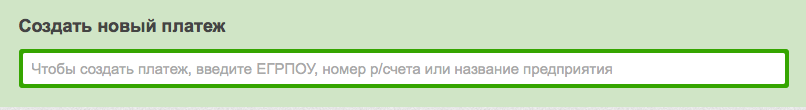 Нажать Enter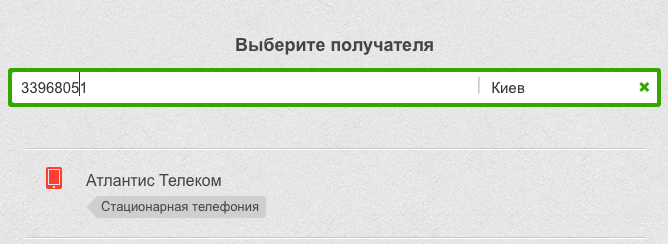 Перейти по ссылке «стационарная телефония» :Введите последние 6 цифр  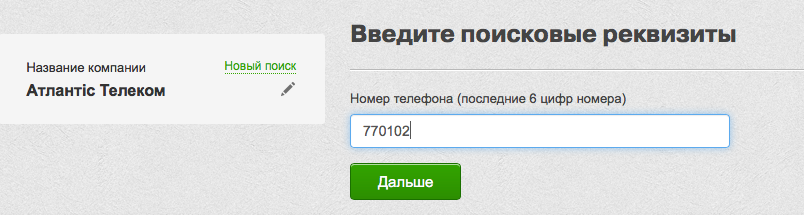 Введите сумму платежа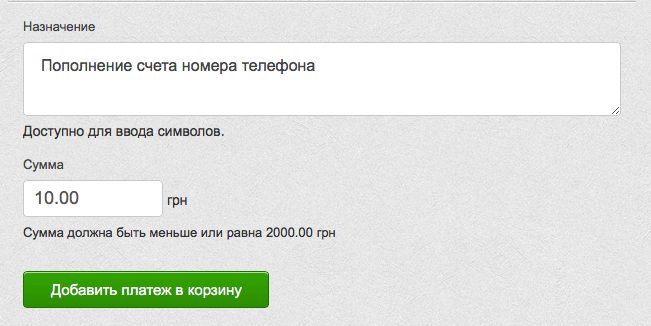 Оплатить